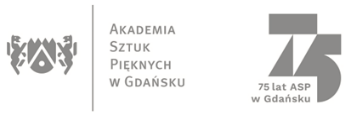 Gdańsk, dnia 10.11.2021r.Znak sprawy: ZK-213/40/2021			Wykonawcy		uczestniczący w postępowaniuDziałając w imieniu Zamawiającego, Akademii Sztuk Pięknych z siedzibą przy ul. Targ Węglowy 6 w Gdańsku na podstawie art. 284 ust. 6 ustawy z dnia 11 września 2019r. Prawo zamówień publicznych (tekst jednolity Dz. U. z 2021r. poz. 1129 ze zm.) – zwanej dalej ustawą Pzp, zawiadamiam, że w postępowaniu o zamówienie publiczne prowadzonym w trybie  podstawowym o wartości szacunkowej mniejszej niż progi unijne, zgodnie z art. 275 pkt 1) ustawy Pzp pn.: „Dostawa sprzętu komputerowego dla Akademii Sztuk Pięknych w Gdańsku”, do Zamawiającego wpłynęły pytania Wykonawców, na które udzielam odpowiedzi zgodnie z poniższym:  Pytanie 1: Pytanie dotyczące części 12 - płyta główna: Proszę o sprecyzowanie ilu złącz LAN wymaga Zamawiający w płycie głównej? W opisie przedmiotu zamówienia z jednym wierszu jest zapis „minimum 1 złącze RJ45”, a kilka wierszy poniżej „ minimum 1 złącze GbE LAN”. W praktyce jest to jedno i to samo, dlatego proszę o sprecyzowanie czy płyta główna ma posiadać 1 czy 2 złącza LAN?Odpowiedź: Zamawiający informuje, iż wymaga płyty głównej wyposażonej w minimum jedną kartę sieciową Ethernet LAN ze złączem RJ-45 umożliwiającą pracę z prędkością 1Gb/s.Pytanie 2: Pytanie dotyczące części 12 – płyta główna: Zamawiający wymaga płyty głównej z dwoma gniazdami ATX 24pin. Pragnę poinformować, iż na rynku nie występują płyty z takim układem złączy i nie ma możliwości ich zaoferowania. Zwracam się z prośbą o korektę wymagań i umożliwienie dostarczenia płyty głównej z jednym złączem ATX 24pin, przy jednoczesnym spełnianiu pozostałych wymagań.Odpowiedź: Zamawiający informuje, iż dopuszcza płytę główną wyposażoną w jedno złącze zasilania w standardzie ATX 24 pin.Pytanie 3: Pytanie dotyczące części 12 – monitor: W związku z brakiem na rynku monitora spełniającego wszystkie wymagania Zamawiającego jednocześnie zwracam się z prośbą o umożliwienie dostarczenia urządzenia wyposażonego w 1xHDMI 1.4, przy jednoczesnym spełnianiu pozostałych wymagań. W przypadku braku zgody proszę o podanie producenta i modelu przynajmniej trzech urządzeń dostępnych na rynku i spełniających wszystkie wymagania Zamawiającego.Odpowiedź: Zamawiający dopuszcza monitory wyposażone w jedno złącze HDMI x1 zamiast dwóch, pod warunkiem, że monitory wyposażone będą także w pozostałe złącza wg specyfikacji Zamawiającego, tj: Minimum 1 x DVI, 1 x HDMI, 1 x DisplayPort, 1 x wejście słuchawkowe, 1 x złącze zasilania, 1x mini DisplayPortPowyższe odpowiedzi stanowią integralną treść SWZ. 